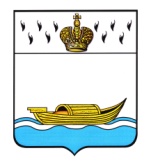           АДМИНИСТРАЦИЯ    Вышневолоцкого городского округа                                                    Распоряжениеот 19.06.2020                                                                                             № 806-1-р                                               г. Вышний ВолочекО жилищной комиссии при Администрации Вышневолоцкого городского округаВ соответствии с Жилищным кодексом Российской Федерации, Законом Тверской области от 27.09.2005 № 113-30 «О порядке признания граждан малоимущими в целях постановки на учет в качестве нуждающихся в жилых помещениях, предоставляемых по договорам социального найма из муниципального жилищного фонда», Законом Тверской области от 27.09.2005 № 112-30 «О порядке ведения органами местного самоуправления Тверской области учета граждан в качестве нуждающихся в жилых помещениях, предоставляемых по договорам социального найма», Уставом Вышневолоцкого городского округа Тверской области, Положением о жилищной комиссии при администрации Вышневолоцкого городского округа, утвержденным постановлением Администрации Вышневолоцкого городского округа от 31.01.2020 № 59:Образовать жилищную комиссию при Администрации Вышневолоцкого городского округа и утвердить ее состав (прилагается).Настоящее распоряжение вступает в силу со дня его принятия и подлежит размещению на официальном сайте муниципального образования Вышневолоцкий городской округ Тверской области в информационно-телекоммуникационной сети «Интернет».Контроль за исполнением настоящего распоряжения возложить на заместителя Главы Администрации Вышневолоцкого городского округа С.П. Петрова.Глава Вышневолоцкого городского округа                                         Н.П. РощинаСостав жилищной комиссиипри Администрации Вышневолоцкого городского округаГлава Вышневолоцкого городского округа                                         Н.П. РощинаПриложениек распоряжению Администрации Вышневолоцкого городского округа от 19.06.2020 г. № 806-1-рПредседатель комиссии:Председатель комиссии:Петров Сергей ПетровичЗаместитель Главы Администрации Вышневолоцкого городского округаЗаместитель председателя комиссии:Заместитель председателя комиссии:Спиридонова Вера АнатольевнаРуководитель Управления земельно-имущественных отношений и жилищной политики администрации Вышневолоцкого городского округаСекретарь комиссии:Секретарь комиссии:Богатырева Екатерина АлександровнаГлавный специалист жилищного отдела Управления земельно-имущественных отношений и жилищной политики администрации Вышневолоцкого городского округаЧлены комиссии:Члены комиссии:Гока Зинаида ВячеславовнаГлавный специалист Правового управления Администрации Вышневолоцкого городского округаГригорьева Ольга СергеевнаРуководитель жилищного отдела Управления земельно-имущественных отношений и жилищной политики Администрации Вышневолоцкого городского округаПрозорова Светлана ИгоревнаЗаместитель руководителя жилищного отдела Управления земельно-имущественных отношений и жилищной политики Администрации Вышневолоцкого городского округаСергеева Светлана ВикторовнаЗаместитель директора Государственного казенного учреждения Тверской области «Центр социальной поддержки населения»